Папір. Види паперу. Виготовлення аплікації «Ґроно калини»Мета: дати загальне уявлення про папір, його виробництво та призначення; навчати послідовності дій під час виготовлення виробів з паперу; навчити виготовляти аплікацію з рваних частин паперу; розвивати охайність, самостійність, взаємодопомогу; виховувати бережливе ставлення до паперу, економне використання матеріалів.Обладнання: колекція паперу «Види паперу»; зразки виробів, кольоровий папір, ножиці, олівці, клей, пензлик, серветка.Хід урокуI. ОРГАНІЗАЦІЙНИЙ МОМЕНТII. ВИВЧЕННЯ НОВОГО МАТЕРІАЛУ	1. Оголошення теми та мети уроку— Сьогодні на уроці ми ознайомимося з історією виникнення паперу, будемо виготовляти аплікацію з рваних частин паперу.	2. Вступна бесіда— Хто знає як виникла книга? (Первісні люди почали замислюватися над тим, як їм передавати знання, повідомлення.)— А які перші книги ви знаєте?	— У прадавньому Вавилоні, десь близько 5 тисяч років тому, з’явилися перші книги. Сторінками перших книг були і стіни печер, і камені, і глиняні таблички. Але на таких сторінках багато не напишеш. Проте книжки вдосконалювалися. Виготовляли їх у місті Пергам. Вимочували телячі шкури, старанно вишкрябували, вибілювали вапном і сушили. Папір був дуже міцний, і називали його пергамент. Але на одну книжку йшло 4–5 десятків телят.	Наступним удосконаленням був папірус. Виготовляли цей папір із болотяної тростини. А сучасний папір винайшов китаєць Чай Лунь.— Діти, а чи довгий шлях до нас подолала книга? (Так, довгий.)— А як виготовляють сучасні книги? (З деревини. Дерева зрубують, і вони слугують матеріалом для виготовлення паперу.)— Для виготовлення одного підручника треба спиляти 1000 ялинок. А ще папір можна виготовляти з макулатури. 30 кг макулатури зберігає одну берізку. З 1 кг макулатури можна виготовити приблизно 25 учнівських зошитів. А книг нам потрібно сила-силенна. А вони ж іще бувають художніми, публіцистичними, науковими... Ось погляньте на цю виставку книг. (Виставка книг.)	3. Робота за підручником— Для уроків трудового навчання нам знадобиться кольоровий папір для ручної праці та цупкий папір — картон. Розгорніть підручник на с. 8 та розгляньте різні види паперу. Визначте, для чого призначений кожен з цих видів паперу?— З яким видом ви ще ніколи не зустрічалися?Учитель демонструє колекцію видів паперу, виготовлену учнями попередніх класів.— У вас на партах лежать різні види паперу. Порівняйте газетний та альбомний папір. Чим вони відрізняються?— Розгляньте малюнки на с. 9. Послухайте, як виготовляють папір.Спочатку вирубають старі дерева.Потім розпилюють дерева на частини.Далі деревину розмелюють на крихту.Крихту розварюють, додають крейду, клей, барвники.Спеціальні машини розкочують цю масу тонким шаром, сушать і прасують.Рулони паперу розрізають на аркуші.— А зараз ми будемо навчатися працювати з папером. Повправляйтеся у скручуванні, згинанні, розриванні, склеюванні, складанні та різанні паперу. (Практична робота учнів.)	4. Розгадування кросворда— Сьогодні на уроці ми виготовлятимемо аплікацію з рваних частин паперу. А що саме — ви дізнаєтеся, якщо розгадаєте кросворд.— Які ви знаєте кущі? Відгадайте їх назви! (Див. додаток на с. 3.)— Яке ключове слово прочитали? (Калина)— Що ви знаєте про калину? (Відповіді дітей.)— Калина — найчарівніша рослина, кущ. Про неї складено найбільше художніх творів, пісень, легенд, прислів’їв, загадок. З давніх-давен вона була найулюбленішою рослиною, яка росла біля кожної хати українців. Калина давно стала символом України.	Фізкультхвилинка	5. Демонстрування та аналіз зразка	Інструктаж учителя— Розгорніть підручники на с. 10 і подивіться, які матеріали нам знадобляться. На с. 25 альбому-посібника є додатки до аплікації.Для гілочок скачайте джгутики з гофрованого паперу і наклейте їх на основу з картону.Для листочків відірвіть невеликі клаптики гофрованого паперу та наклейте їх на гілочки, як показано на малюнку на с. 11.Порвіть листок гофрованого паперу червоного кольору на невеликі клаптики.Скачайте з них маленькі кульки-ягоди.Приклейте внизу гілочок рядами червоні ягоди, притискаючи кожну з них долонею.	6. Практична робота учнівДіти починають працювати, учитель за потреби допомагає.	7. Виставка та оцінювання робіт— Які аплікації вам сподобалися найбільше? Чому?— Які помилки помітили?— Що б ви хотіли виправити в своїй аплікації?III. ПІДСУМОК УРОКУ— Над чим ми працювали на уроці?— Як виник папір?— Розгорніть альбом-посібник на с. 2. Знайдіть малюнки внизу сторінки.Спробуйте визначити, з чого виготовляють папір, з’єднайте стрілочками вироби з видами паперу, з якого вони виготовлені.— Що ви дізналися про калину?— З яким настроєм завершуєте урок?Додаток до урокуКросворд «Калина»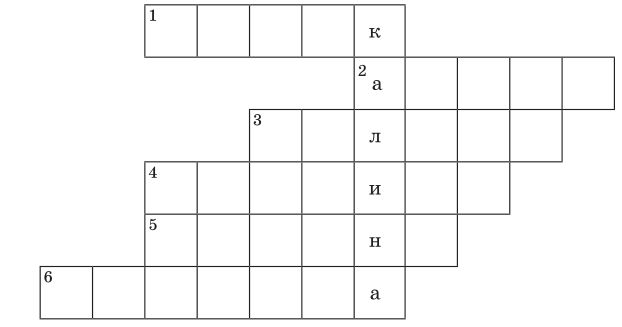 1) Кущ весняний, запашнийзацвітає біля хати.Відламаю гілочку малу і візьму в кімнату,Хай він пахне мамі й тату. (Бузок)2) На кущах росте низенькоОця ягідка кисленька.Рвеш, так не подряпай ручки,Бо на тих кущах колючки. (Аґрус)3) Лист різний із оксамита,Соком ягідка налита.А для хворої дитиниКращі ліки — чай з... (малини).4) Квітка пишна, квітка гожа,На троянду трішки схожа.На кущах вона зростає.Хто із вас цю квітку знає? (Шипшина)5) У зеленім кожушку,Кістяній сорочечці,Я росту собі в ліску,Всім зірвати хочеться. (Ліщина)6) Я тримаю у долоніНамистиночки червоні.Ягідка ця кислувата,На кущі їх так багато! (Порічка)